江 苏 省 建 筑 行 业 协 会建造师暨项目经理工作委员会苏建协建工委（2020）第6号关于举办建筑企业法律风险防范与化解暨工程项目管理培训班的通知各设区市建筑（行）业协会、省各专业协会、各会员单位：为提升我省广大建造师、项目经理的法律风险防范意识和工程项目管理水平，经研究，定于12月22日在南京举办建筑企业法律风险防范与化解暨工程项目管理培训班。培训结束后，发放2019年度江苏省优秀建造师、江苏省建筑业企业优秀项目经理证书。现将有关事项通知如下：培训时间12月21—22日。参培人员于12月21日下午17:00前报到。培训地点南京市双门楼宾馆（鼓楼区虎踞北路185号）。                                    参培人员1、被评价为2019年度的江苏省优秀建造师、江苏省建筑业企业优秀项目经理。2、会员企业的其他建造师、项目经理及相关管理人员。请各市区建筑（行）业协会、省住建厅各驻外办事处和有关单位，通知所属地区的相关人员参加培训。四、培训主要内容1、邀请江苏君远律师事务所钱乃坤律师，作建筑企业法律风险防范与化解专题讲座。结合案例评析，并联系今年新冠疫情及国内外经济环境变化带来的合同履约风险和经营风险，提出止损和应对之策。2、邀请南通新华建筑集团有限公司董事长、江苏省建筑行业协会工程建设质量与技术管理分会会长徐宏均，作“建筑业高质量发展与工程项目管理创新”专题讲座。五、其他事项1、本次培训收取培训费300元/人（含资料费、专家费、场地费等），请在报到时缴纳现金。食宿统一安排，费用自理。2、本次培训针对性强，对工程项目管理和法律风险防范具有现实的指导意义。培训结束后颁发有关荣誉证书，会后不再补发，故尽量本人参加培训；确因公事本人不能到场的，务必委托其他同志参加。3、为做好会务准备工作，安排好食宿等事项，请收到本通知后，统筹安排好工作，将参培人员回执表（电子档）于12月16日前发至电子邮箱（422188619@qq.com）。4、根据国家疫情防控要求，来自疫情高中风险地区的人员，请勿参加本次会议。会议期间，请参会代表佩戴口罩。六、联系人：缪成琪  王志龙电话：(025)86555905  86380363手机：15895866899  13951731192  酒店联系人：吴景丽  手机：13851605581附：参培人员回执表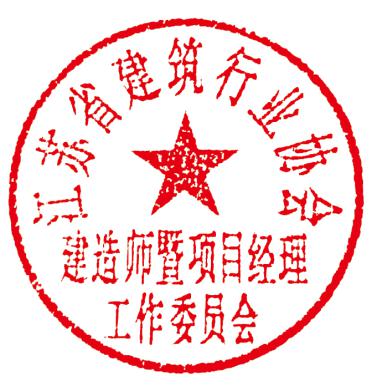 江苏省建筑行业协会                         建造师暨项目经理工作委员会                               2020年12月2日抄报：江苏省建筑行业协会抄送：省厅驻外办事处附件参培人员回执表单位名称：                                   单位联系人：               联系电话：                 纳税人识别号：                                                                      *备  注：未提供纳税人识别号的单位，发票不好报销责任自负姓 名性别职务电话(手机)是否住宿备  注□单住 □合住□单住 □合住□单住 □合住□单住 □合住□单住 □合住□单住 □合住□单住 □合住□单住 □合住□单住 □合住□单住 □合住